Duntes iela 22, K-5, Rīga, LV-1005, tālr. 67501590, fakss 67501591, e-pasts pasts@spkc.gov.lv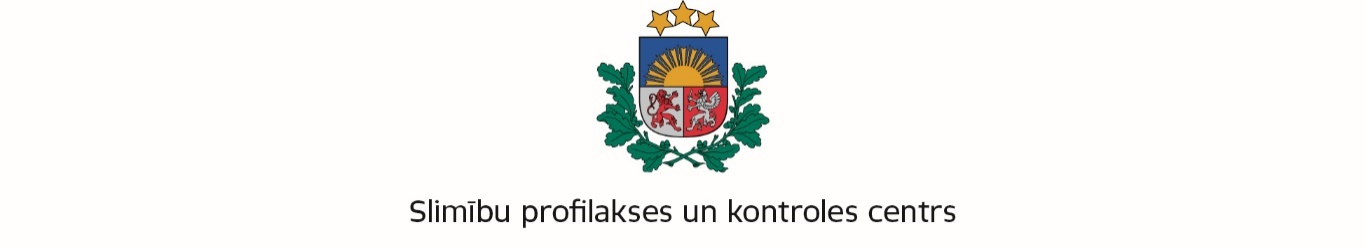 Rīgā Par gripas epidēmijas beigāmSlimību profilakses un kontroles centrs (turpmāk – Centrs) saskaņā ar Ministru kabineta 2006. gada 21. novembra noteikumu Nr. 948 „Noteikumi par gripas pretepidēmijas pasākumiem ”  (turpmāk – Noteikumi) 8.1 punktu paziņo par gripas epidēmijas beigām no 2024. gada 25. aprīļa un ievieto šo informāciju Centra tīmekļa vietnē .Noteikumi nosaka, ka Slimību profilakses un kontroles centrs, pamatojoties uz gripas monitoringa datiem, savā tīmekļa vietnē paziņo par gripas epidēmijas sākumu valstī, ja vismaz vienā no gripas monitoringā iesaistītajām teritorijām pacientu skaits, kuriem ir gripa vai pamatotas aizdomas par inficēšanos ar gripu un kuri vērsušies pēc medicīniskās palīdzības, nedēļas laikā pārsniedz 100 pacientu uz 100 000 iedzīvotāju, un gripas epidēmijas beigām valstī, ja vismaz divu nedēļu laikā nevienā no gripas monitoringā iesaistītajām teritorijām šis rādītājs nepārsniedz 100 pacientu uz 100 000 iedzīvotāju.Vadoties pēc Eiropas Slimību profilakses un kontroles centra ieteikumiem , gripas epidēmijas slieksnis, kad tiek izsludinātas gripas epidēmijas beigas, ja Nacionālā mikrobioloģijas references laboratorijā (turpmāk – NMRL) gripas pozitīvo gadījumu īpatsvars ir zem 10% jeb epidēmijas sliekšņa. Kopš 2024. gada 15. nedēļas (08.04.-14.04.) Latvijā vidējais gripas gadījumu skaits ir zem 100 gadījumiem uz 100 000 iedzīvotājiem (15. nedēļa – 64,0 gadījumi uz 100 000, 16. nedēļā - 27,7 gadījumi). Tāpat arī kopš 2024. gada 11. nedēļas (11.03. – 17.03.) gripas pozitīvo gadījumu īpatsvars ir zem 10% (epidēmijas sliekšņa). Plašāka informācija par gripas izplatību un epidemioloģisko situāciju Latvijā, Eiropā un citur pasaulē atrodama iknedēļas Epidemioloģijas biļetenos, kas tiek publicēti SPKC mājaslapā .Direktore	Iveta GavareKate Karolīna Tomašūna 62102803kate.tomasuna@spkc.gov.lvDatums skatāms laika zīmogā. Nr. 1-8.2/2024/788Latvijas Republikas Veselības ministrijaNacionālais veselības dienestsNeatliekamās medicīniskās palīdzības dienestsVeselības inspekcija 